Приложение 1к постановлению ГлавыПетропавловск-Камчатскогогородского округа ____________№ _________РЕШЕНИЕот __________ № ____-ндО внесении изменений в Устав Петропавловск-Камчатского городского округаПринято Городской Думой Петропавловск-Камчатского городского округа(решение от _________ № _____-р)1. В части 1 статьи 11:1) пункт 35 изложить в следующей редакции:«35) организация и осуществление мероприятий по работе с детьми и молодежью, участие в реализации молодежной политики, разработка и реализация мер по обеспечению и защите прав и законных интересов молодежи, разработка и реализация муниципальных программ по основным направлениям реализации молодежной политики, организация и осуществление мониторинга реализации молодежной политики в городском округе;»;2) пункт 36 дополнить словами «, а также правил использования водных объектов для рекреационных целей».2. Пункт 9 части 1 статьи 13 изложить в следующей редакции:«9) учреждение печатного средства массовой информации и (или) сетевого издания для обнародования муниципальных правовых актов, доведения до сведения жителей городского округа официальной информации;».3. В части 2 статьи 28:1) пункт 29 дополнить словами «, а также правил использования водных объектов для рекреационных целей»;2) пункт 47 изложить в следующей редакции:«47) учреждение печатного средства массовой информации и (или) сетевого издания для обнародования муниципальных правовых актов, доведения до сведения жителей городского округа официальной информации;».4. В части 5 статьи 46 слова «или обнародованию» исключить.5. В части 1 статьи 48: 1) пункт 39 изложить в следующей редакции: «39) организация и осуществление мероприятий по работе с детьми и молодежью, участие в реализации молодежной политики, разработка и реализация мер по обеспечению и защите прав и законных интересов молодежи, разработка и реализация муниципальных программ по основным направлениям реализации молодежной политики, организация и осуществление мониторинга реализации молодежной политики в городском округе;»;2) пункт 45 изложить в следующей редакции:«45) учреждение печатного средства массовой информации и (или) сетевого издания для обнародования муниципальных правовых актов, доведения до сведения жителей городского округа официальной информации;»;3) пункт 68 дополнить словами «, а также правил использования водных объектов для рекреационных целей».6. В пункте 5 части 3 статьи 55 слова «, выдает удостоверения на право проведения контрольных мероприятий» исключить.7. Часть 11 статьи 59 изложить в следующей редакции:«11. Муниципальные нормативные правовые акты, затрагивающие права, свободы и обязанности человека и гражданина, муниципальные нормативные правовые акты, устанавливающие правовой статус организаций, учредителем которых выступает городской округ, а также соглашения, заключаемые между органами местного самоуправления, должны быть опубликованы в течение 7 дней со дня их подписания и вступают в силу после их официального обнародования.Под обнародованием муниципального правового акта, в том числе соглашения, заключенного между органами местного самоуправления, понимается:1) официальное опубликование муниципального правового акта;2) размещение муниципального правового акта в местах, доступных для неограниченного круга лиц (в помещениях государственных органов, органов местного самоуправления, государственных и муниципальных библиотек, других доступных для посещения местах);3) размещение на официальном сайте городского округа в информационно-телекоммуникационной сети «Интернет»;4) иной предусмотренный настоящим Уставом способ обеспечения возможности ознакомления граждан с муниципальным правовым актом, в том числе соглашением, заключенным между органами местного самоуправления.Официальным опубликованием муниципального правового акта, в том числе соглашения, заключенного между органами местного самоуправления, считается первое размещение его полного текста в сетевом издании «Официальный сайт администрации Петропавловск-Камчатского городского округа» по адресу: https://pkgo.ru (регистрация в качестве средства массовой информации: Эл № ФС77-800067 от 31.12.2020).Администрацией городского округа обеспечивается создание одного или нескольких пунктов подключения к информационно-телекоммуникационной сети «Интернет» в местах, доступных для их использования неограниченным кругом лиц (в помещениях государственных органов, органов местного самоуправления, государственных и муниципальных библиотек, других доступных для посещения местах) без использования ими дополнительных технических средств, перечень которых утверждается правовым актом администрации городского округа.».Глава Петропавловск-Камчатскогогородского округа							           К.В. Брызгин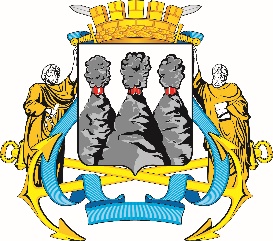 ГОРОДСКАЯ ДУМАПЕТРОПАВЛОВСК-КАМЧАТСКОГО ГОРОДСКОГО ОКРУГА